Union des Églises protestantes d’Alsace et de Lorraine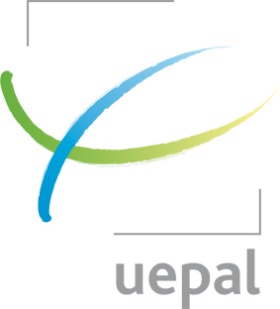 10 novembre 2023Déclaration de l’Union des Églises protestante d’Alsace et de Lorrainecontre l’antisémitisme en FranceSi les mots manquent pour dire ce que nous ressentons sur les événements en Israël, Gaza et Palestine, il serait pour autant une erreur de se taire sur ce qui se passe en France : la montée de l’antisémitisme et de l’islamophobie.Rappelons la déclaration fraternelle du protestantisme au Judaïsme dans le document intitulé « Cette mémoire qui engage » de décembre 2017 :La Fédération Protestante de France condamne l’antisémitisme sous toutes ses formes... « comme une attitude absolument inconciliable avec.... la foi chrétienne » ... Cette déclaration affirmait également la coresponsabilité des chrétiens, par omission ou par silence, dans la tragédie de la Shoah. Retrouvez la déclaration de la FPF en ligneDe son côté, l’Union des Églises protestantes d’Alsace et de Lorraine (UEPAL) a adopté, en juin 2017 à l’occasion des 500 ans de la Réforme, une déclaration intitulée « Luther, les Juifs et nous aujourd’hui » dont voici la conclusion :« Au-delà de l’antijudaïsme religieux, l’antisémitisme gangrène jusqu’à nos jours nos sociétés et nos mentalités. Nous voulons en prendre davantage conscience et le combattre plus fortement que par le passé dans nos communautés et dans l’espace public. » Retrouvez la déclaration de l’UEPAL en ligneCes textes rejoignent hélas notre actualité, alors que les actes antisémites en France augmentent de façon inquiétante.Notre responsabilité consiste à permettre aux Juifs de vivre libres et en sécurité dans notre pays. Ils ne devraient pas craindre de vivre publiquement leur religion et leur culture. Or cette peur est de retour. Les événements en Israël-Palestine ne peuvent en aucun cas constituer un prétexte pour relativiser les attaques dont juifs ou musulmans pourraient faire l’objet dans notre pays.La République protège tous les citoyens et reconnaît à chacune et chacun de vivre librement et en sécurité sa religion et sa culture.La Conférence des responsables de culte en France regroupe des représentants des Églises chrétiennes (catholique, orthodoxe et protestante), du judaïsme, de l’islam, du bouddhisme. Elle appelle : « nos concitoyens, croyants ou non, à préserver et cultiver les relations fraternelles qui lient les uns aux autres dans le respect et l’attention mutuelle ; à rejeter fermement tout antisémitisme, tout racisme, tout mépris ou discours de haine et de mort ; à rechercher inlassablement la vérité et la justice en vue de la paix. »Nous invitons toutes nos communautés à prier et agir sans relâche pour qu’adviennent justice et paix.Le Conseil de l’Union des Églises protestantes d’Alsace et de Lorraine